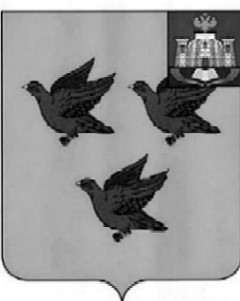 РОССИЙСКАЯ ФЕДЕРАЦИЯОРЛОВСКАЯ ОБЛАСТЬФИНАНСОВОЕ УПРАВЛЕНИЕ АДМИНИСТРАЦИИ ГОРОДА ЛИВНЫП Р И К А З«15» августа 2023 г.							          	           №111О внесении изменений в приказ финансовогоуправления администрации города Ливныот 30 июля 2020 года №52 «Об  утвержденииперечня кодов целевых статейрасходов бюджета города Ливны» В целях уточнения перечня кодов целевых статей бюджета города Ливны приказываю:1.  В приложение к приказу от 30 июля 2020 года №52 «Перечень и коды целевых статей расходов бюджета города Ливны»а) добавить строки:          2.	  Отделу бюджетных отношений финансового управления администрации города Ливны (Афанасьева Е.С.) довести настоящий приказ до главных распорядителей и получателей средств бюджета города Ливны Орловской области. 3.  Контроль за исполнением настоящего приказа оставляю за собой.Начальник финансового управления	администрации города Ливны	                    			     Н.М.ПарахинаЦелевые статьиНаименование51 1 ЕВ 00000Основное мероприятие «Проведение мероприятий по обеспечению деятельности советников директора по воспитанию и взаимодействию с детскими общественными объединениями в общеобразовательных организациях»51 1 ЕВ 51790 Проведение мероприятий по обеспечению деятельности советников директора по воспитанию и взаимодействию с детскими общественными объединениями в общеобразовательных организациях54 5 00 00000Подпрограмма "Развитие дополнительного образования в области физической культуры и спорта в городе Ливны Орловской области"54 5 01 00000Основное мероприятие «"Обеспечение деятельности муниципального бюджетного учреждения дополнительного образования МБУ ДО «Спортивная школа» города Ливны»54 5 01 77500Реализация основного мероприятия88 0 00 55490Поощрение муниципальных управленческих команд, деятельность которых способствовала достижению значений (уровней) показателей для оценки эффективности деятельности Губернатора Орловской области и деятельности органов исполнительной власти Орловской области в рамках непрограммной части городского бюджета